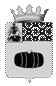 АДМИНИСТРАЦИЯ ВЕЛЬСКОГО МУНИЦИПАЛЬНОГО РАЙОНА
АРХАНГЕЛЬСКОЙ ОБЛАСТИРАСПОРЯЖЕНИЕ15 января 2023 года № г. ВельскОб утверждении перечня уполномоченных должностных лиц, ответственных за внесение и актуализацию сведений в «Единый реестр видов федерального государственного контроля (надзора), муниципального контроля», за формирование и заполнение федеральной государственной информационной системы «Единый реестр контрольных (надзорных) мероприятий» при осуществлении муниципального жилищного контроля на территории сельских поселений Вельского муниципального района Архангельской областиРуководствуясь Федеральными законами от 06.10.2003 года № 131-ФЗ «Об общих принципах организации местного самоуправления в Российской Федерации», от 31.07.2020 года № 248-ФЗ «О государственном контроле (надзоре) и муниципальном контроле в Российской Федерации», Постановлениями Правительства Российской Федерации от 02.04.2021 № 528 «О внесении изменений в некоторые акты Правительства Российской Федерации в части создания, эксплуатации и развития единого реестра видов федерального государственного контроля (надзора), регионального государственного контроля (надзора), муниципального контроля», от 16.04.2021 № 604 «Об утверждении Правил формирования и ведения единого реестра контрольных (надзорных) мероприятий и о внесении изменения в постановление Правительства Российской Федерации от 28.04.2015 № 415», Уставом Вельского муниципального района Архангельской области, Положением о муниципальном жилищном контроле на территории Вельского муниципального района Архангельской области, утвержденным решением Собрания депутатов Вельского муниципального района Архангельской области № 437 от 08 декабря 2021 года,1. Утвердить:1.1 Перечень уполномоченных должностных лиц администрации Вельского муниципального района Архангельской области, имеющих доступ к «Единому реестру видов федерального государственного контроля (надзора), регионального государственного контроля (надзора), муниципального контроля» (далее – ЕРВК), ответственных за внесение и актуализацию сведений при осуществлении муниципального жилищного контроля на территории сельских поселений Вельского муниципального района Архангельской области в соответствии с пунктом 2 настоящего распоряжения.1.2 Перечень уполномоченных должностных лиц администрации Вельского муниципального района Архангельской области, обеспечивающих внесение и актуализацию сведений в ЕРВК при осуществлении муниципального жилищного контроля на территории сельских поселений Вельского муниципального района Архангельской области в соответствии с пунктом 2 настоящего распоряжения.1.3 Перечень уполномоченных должностных лиц администрации Вельского муниципального района Архангельской области, обеспечивающих направление оператору ЕРВК информации для внесения и актуализации сведений в ЕРВК при осуществлении муниципального жилищного контроля на территории сельских поселений Вельского муниципального района Архангельской области в соответствии с пунктом 2 настоящего распоряжения.1.4 Перечень уполномоченных должностных лиц администрации Вельского муниципального района Архангельской области, имеющих доступ к федеральной государственной информационной системе «Единый реестр контрольных (надзорных) мероприятий» (далее – ФГИС ЕРКНМ) при осуществлении муниципального жилищного контроля на территории сельских поселений Вельского муниципального района Архангельской области в соответствии с пунктом 2 настоящего распоряжения.1.5 Перечень уполномоченных должностных лиц администрации Вельского муниципального района Архангельской области, ответственных за надлежащее и своевременное формирование и заполнение ФГИС ЕРКНМ при осуществлении муниципального жилищного контроля на территории сельских поселений Вельского муниципального района Архангельской области в соответствии с пунктом 2 настоящего распоряжения. 1.6 Перечень уполномоченных должностных лиц администрации Вельского муниципального района Архангельской области, ответственных за взаимодействие с оператором ФГИС ЕРКНМ в целях технического обеспечения работы контрольного (надзорного) органа в ФГИС ЕРКНМ при осуществлении муниципального жилищного контроля на территории сельских поселений Вельского муниципального района Архангельской области в соответствии с пунктом 2 настоящего распоряжения.1.7 Перечень уполномоченных должностных лиц администрации Вельского муниципального района Архангельской области, ответственных за получение сертификатов ключей проверки электронной подписи и ключей электронной подписи, необходимых для работы с ЕРВК и ФГИС ЕРКНМ при осуществлении муниципального жилищного контроля на территории сельских поселений Вельского муниципального района Архангельской области в соответствии с пунктом 2 настоящего распоряжения. 1.8 Перечень уполномоченных должностных лиц администрации Вельского муниципального района Архангельской области, ответственных за внесение в ФГИС ЕРКНМ и актуализацию сведений о профилактических мероприятиях, контрольных (надзорных) мероприятиях посредством заполнения их электронных паспортов при осуществлении муниципального жилищного контроля на территории сельских поселений Вельского муниципального района Архангельской области в соответствии с пунктом 2 настоящего распоряжения.2. Уполномоченным должностным лицом, указанным в подпунктах 1.1 – 1.8 пункта 1 настоящего распоряжения, назначить главного специалиста отдела муниципального жилищного контроля администрации Вельского муниципального района Архангельской области – Юринского Ивана Алексеевича.3. Настоящее постановление вступает в силу со дня его подписания.4. Настоящее распоряжение подлежит размещению на официальном сайте администрация Вельского муниципального района Архангельской области в сети «Интернет».5. Распоряжение от 5 июля 2023 года № 465-р «Об утверждении перечня уполномоченных должностных лиц, ответственных ха внесение и актуализацию сведений в Единый реестр видов федерального государственного контроля (надзора), муниципального контроля», за формирование и заполнение федеральной государственной информационной системы «Единый реестр контрольных (надзорных) мероприятий» при осуществлении муниципального жилищного контроля на территории сельских поселений Вельского муниципального района Архангельской области» признать утратившим силу.6. Контроль над исполнением настоящего распоряжения возложить на заместителя главы Вельского муниципального района Архангельской области по вопросам местного самоуправления – руководителя аппарата.Исполняющий обязанности главы Вельского муниципального районаАрхангельской области                                                                                        В.В. Черняев   